<Commission>{FEMM}Επιτροπή Δικαιωμάτων των Γυναικών και Ισότητας των Φύλων</Commission><RefProc>2020/2011(INI)</RefProc><Date>{09/07/2020}9.7.2020</Date><TitreType>ΓΝΩΜΟΔΟΤΗΣΗ</TitreType><CommissionResp>της Επιτροπής Δικαιωμάτων των Γυναικών και Ισότητας των Φύλων</CommissionResp><CommissionInt>προς την Επιτροπή Πολιτικών Ελευθεριών, Δικαιοσύνης και Εσωτερικών Υποθέσεων</CommissionInt><Titre>σχετικά με την έκθεση για την εφαρμογή των εθνικών στρατηγικών για την ένταξη των Ρομά: καταπολέμηση των αρνητικών συμπεριφορών απέναντι σε άτομα καταγωγής Ρομανί στην Ευρώπη</Titre><DocRef>(2020/2011(INI))</DocRef>Συντάκτρια γνωμοδότησης: <Depute>Lívia Járóka</Depute>PA_NonLegΠΡΟΤΑΣΕΙΣΗ Επιτροπή Δικαιωμάτων των Γυναικών και Ισότητας των Φύλων καλεί την Επιτροπή Πολιτικών Ελευθεριών, Δικαιοσύνης και Εσωτερικών Υποθέσεων, που είναι αρμόδια επί της ουσίας, να συμπεριλάβει στην πρόταση ψηφίσματός της τις ακόλουθες προτάσεις:Α.	λαμβάνοντας υπόψη ότι οι Ρομά είναι η μεγαλύτερη εθνοτική μειονότητα της Ευρώπης και ότι στην ΕΕ ζουν περίπου έξι εκατομμύρια άνθρωποι καταγωγής Ρομανί, η πλειονότητα των οποίων είναι υπήκοοι κρατών μελών· λαμβάνοντας υπόψη ότι ο όρος «Ρομά» περιλαμβάνει διάφορες ομάδες, μεταξύ των οποίων οι Ρομά, οι Τσιγγάνοι, οι Πλανόβιοι, οι Μανούχηδες, οι Ασκάλι, οι Σίντι και οι Μπόιας· λαμβάνοντας υπόψη ότι κάθε πρόσωπο στην ΕΕ έχει εξίσου δικαίωμα και καθήκον να καταστεί πλήρες, ενεργό και ολοκληρωμένο μέλος της κοινωνίας, ενώ τα στατιστικά στοιχεία δείχνουν ότι οι Ρομά εξακολουθούν να στερούνται τα ανθρώπινα δικαιώματά τους στην Ευρώπη και περίπου το 80% των ατόμων καταγωγής Ρομανί ζουν κάτω από το όριο του κινδύνου φτώχειας της χώρας τους· λαμβάνοντας υπόψη ότι οι Ρομά αποτελούν μέρος του πολιτισμού και των αξιών της Ευρώπης και έχουν συμβάλει στον πολιτιστικό πλούτο, την ποικιλομορφία, την οικονομία και την κοινή ιστορία της ΕΕ· λαμβάνοντας υπόψη ότι η προστασία και ενίσχυση της πολιτιστικής κληρονομιάς που συνδέεται με εθνικές μειονότητες στα κράτη μέλη διαδραματίζει καίριο ρόλο στην κοινωνική συνοχή· λαμβάνοντας υπόψη ότι τα άτομα καταγωγής Ρομανί πρέπει να είναι σε θέση να συμμετέχουν πλήρως και να έχουν πραγματικό λόγο στον σχεδιασμό, την εφαρμογή, την αξιολόγηση και την παρακολούθηση των μέτρων για τη βελτίωση της κατάστασής τους·B.	λαμβάνοντας υπόψη ότι οι γυναίκες και τα κορίτσια καταγωγής Ρομανί υφίστανται συχνά συνδυασμένες διακρίσεις που σχετίζονται με τον ρατσισμό κατά των Ρομά και τον σεξισμό, καθώς και επιβλαβή στερεότυπα, τόσο από την κοινωνία εν γένει όσο και εντός των κοινοτήτων τους· λαμβάνοντας υπόψη ότι αποτελούν μία από τις πλέον μειονεκτούσες ομάδες στα κράτη μέλη, ζουν σε ανεπαρκείς οικισμούς με άνιση πρόσβαση και ειδικούς φραγμούς στην εκπαίδευση, την εργασία, τις υπηρεσίες υγείας, την ύδρευση και την αποχέτευση, και συγκαταλέγονται στις ομάδες που έχουν πληγεί περισσότερο από την πανδημία COVID-19·Γ.	λαμβάνοντας υπόψη ότι η κοινότητα των Ρομά αποτελεί μειονότητα σε κίνδυνο κοινωνικού αποκλεισμού, λόγω της άνισης πρόσβασης στην εκπαίδευση ή των χαμηλών επιπέδων εκπαίδευσης, με αποτέλεσμα την έλλειψη των προσόντων που απαιτούνται στην αγορά εργασίας και, κατά συνέπεια, την επιδείνωση της ποιότητας διαβίωσης και της κατάστασης της υγείας· λαμβάνοντας υπόψη ότι ο μεγάλος αριθμός απουσιών, η πρόωρη εγκατάλειψη του σχολείου και το ποσοστό των νέων που βρίσκονται εκτός απασχόλησης, εκπαίδευσης ή κατάρτισης (ΕΑΕΚ) μεταξύ των Ρομά είναι πολύ υψηλότερα από τον μέσο όρο, με το 68% των Ρομά να εγκαταλείπει πρόωρα την εκπαίδευση σε αντίθεση με τον στόχο του 10% για τους νέους που εγκαταλείπουν πρόωρα το σχολείο στην Ευρώπη για το 2020· λαμβάνοντας υπόψη ότι μόνο το 18% των παιδιών καταγωγής Ρομανί συνεχίζουν στην τριτοβάθμια εκπαίδευση· λαμβάνοντας υπόψη ότι υπάρχει ανάγκη για καλύτερη υποστήριξη της εκπαίδευσης, σχεδιασμό σταδιοδρομίας και αλλαγή νοοτροπίας μεταξύ των επαγγελματιών στην εκπαίδευση έναντι των μαθητών Ρομά, προκειμένου να υποστηρίξουν τις επαγγελματικές τους δεξιότητες και την πρόσβασή τους στην εργασία·Δ.	λαμβάνοντας υπόψη ότι συνολικά το 72% των νέων γυναικών καταγωγής Ρομανί ηλικίας 16 έως 24 ετών είναι ΕΕΑΚ, έναντι 55% των νέων ανδρών καταγωγής Ρομανί· λαμβάνοντας υπόψη ότι το 28% του συνόλου των γυναικών καταγωγής Ρομανί που ερωτήθηκαν στο πλαίσιο της έρευνας EU-MIDIS II ανέφεραν ότι η κύρια δραστηριότητά τους είναι η «οικιακή εργασία», έναντι 6% για το σύνολο των ανδρών· λαμβάνοντας υπόψη ότι η αναλογία αυτή είναι υψηλή για τις γυναίκες καταγωγής Ρομανί σε σύγκριση με τις γυναίκες του γενικού πληθυσμού· λαμβάνοντας υπόψη ότι τα έμφυλα στερεότυπα, οι παραδόσεις και οι πατριαρχικές δομές βλάπτουν γυναίκες και άνδρες, εμποδίζουν τα δικαιώματα των γυναικών και την επίτευξη της ισότητας των φύλων, ενώ δεν μπορούν να χρησιμοποιηθούν ποτέ ως δικαιολογία για τη βία ή την καταπίεση: λαμβάνοντας υπόψη ότι τα εκπαιδευτικά εργαλεία για εκπαίδευση που λαμβάνει υπόψη τη διάσταση του φύλου με σκοπό την αντιμετώπιση των στερεοτύπων από μικρή ηλικία είναι ζωτικής σημασίας·Ε.	λαμβάνοντας υπόψη ότι ένα μεγάλο μέρος του πληθυσμού των Ρομά ανεξαρτητοποιούνται και δημιουργούν οικογένεια σε πολύ νεαρή ηλικία· λαμβάνοντας υπόψη ότι οι νεαρές γυναίκες Ρομά με οικογένειες που ζουν σε ανεπαρκείς οικισμούς διατρέχουν υψηλό κίνδυνο αποκλεισμού και περιθωριοποίησης· λαμβάνοντας υπόψη ότι το φαινόμενο αυτό πρέπει να γίνει κατανοητό και να αντιμετωπιστεί μέσω μέτρων που λαμβάνουν υπόψη τη διάσταση του φύλου, από κοινού με τους Ρομά· λαμβάνοντας υπόψη ότι υπάρχει ανάγκη για στοχευμένες και ευαίσθητες ως προς το φύλο επενδύσεις για νέες γυναίκες και άνδρες καταγωγής Ρομανί που παντρεύονται, εγκαταλείπουν το σχολείο και αρχίζουν εργασία σε νεαρή ηλικία, με αποτέλεσμα να απασχολούνται σε θέσεις εργασίας χαμηλής ειδίκευσης με ελάχιστες ευκαιρίες για προσωπική ανάπτυξη· λαμβάνοντας υπόψη ότι η παροχή συμβουλών, ο ρόλος της οικογένειας και η γνώση σχετικά με τα σεξουαλικά και τα αναπαραγωγικά δικαιώματα όσον αφορά τη στήριξη των νέων οικογενειών καταγωγής Ρομανί είναι, επομένως, ζωτικής σημασίας και απαιτείται ένα πολιτισμικά ευαίσθητη εργασία, βασισμένη στη βαθιά γνώση των πολιτιστικών διαφορών και των διαφορών στις παραδόσεις μεταξύ του πολιτισμού των Ρομά και της επικρατούσας κουλτούρας·ΣΤ.	λαμβάνοντας υπόψη ότι οι γυναίκες καταγωγής Ρομανί διατρέχουν ιδιαίτερο κίνδυνο φτώχειας, κοινωνικού αποκλεισμού και σοβαρής στέρησης· λαμβάνοντας υπόψη ότι δεν έχουν πρόσβαση σε στέγαση και εκπαίδευση, απασχολούνται σε σημαντικά χαμηλότερες θέσεις απασχόλησης τόσο σε σύγκριση με τους άνδρες Ρομά όσο και σε σχέση με τον γενικό πληθυσμό, και εξακολουθούν να βιώνουν παραβιάσεις των δικαιωμάτων τους στην υγεία· λαμβάνοντας υπόψη ότι οι ιδιαίτερες ανάγκες των ΛΟΑΔΜ+ Ρομά, των γυναικών Ρομά με αναπηρία και των ηλικιωμένων Ρομά εξακολουθούν να υποεξυπηρετούνται σοβαρά·Ζ.	λαμβάνοντας υπόψη ότι οι γυναίκες καταγωγής Ρομανί έχουν πολύ χαμηλότερα ποσοστά απασχόλησης (16%) από ό,τι οι άνδρες καταγωγής Ρομανί (34%)· λαμβάνοντας υπόψη ότι, συγκριτικά, το χάσμα μεταξύ των φύλων στον γενικό πληθυσμό εξακολουθεί να είναι σημαντικό, αλλά δεν είναι τόσο μεγάλο όσο μεταξύ των ανθρώπων καταγωγής Ρομανί, όπου το ποσοστό απασχόλησης των ανδρών είναι 71% έναντι 57% των γυναικών·Η.	λαμβάνοντας υπόψη ότι η πρόσβαση σε υπηρεσίες υγείας έχει ιδιαίτερη σημασία για τις γυναίκες, ιδίως για την ασφαλή, έγκαιρη και πλήρη πρόσβαση στη σεξουαλική και αναπαραγωγική υγεία και τα συναφή δικαιώματα (SRHR), δεδομένου ότι αποτελεί τη βάση για την επίτευξη της ισότητας των φύλων·Θ.	λαμβάνοντας υπόψη ότι στα Δυτικά Βαλκάνια ζει σημαντικός αριθμός ανθρώπων καταγωγής Ρομανί, που βρίσκονται σε χειρότερη κατάσταση από πλευράς προσδόκιμου ζωής, υγείας, εκπαίδευσης και απασχόλησης σε σύγκριση με εκείνους που ζουν στην Ευρωπαϊκή Ένωση·Ι.	λαμβάνοντας υπόψη ότι οι γυναίκες καταγωγής Ρομανί αντιμετωπίζουν συστηματικό αποκλεισμό από την ουσιαστική συμμετοχή στην κοινωνία και τη δημοκρατία, ενώ στερούνται εκπροσώπησης τόσο στα ευρωπαϊκά όσο και στα εθνικά κοινοβούλια και σε περιφερειακό και τοπικό επίπεδο· λαμβάνοντας υπόψη ότι είναι ουσιαστικό να υποστηριχθεί η προώθηση της ισότητας των φύλων και της ισότητας των μειονοτήτων στον πληθυσμό των Ρομά· λαμβάνοντας υπόψη ότι στον σχεδιασμό, την εφαρμογή, την αξιολόγηση και την παρακολούθηση της βελτίωσης της κατάστασης των Ρομά πρέπει να εφαρμόζεται η αρχή της ενσωμάτωσης της διάστασης του φύλου·ΙΑ.	λαμβάνοντας υπόψη ότι η αρχή της απαγόρευσης των διακρίσεων και της ισότητας είναι θεμελιώδεις αξίες που κατοχυρώνονται στη Συνθήκη για την Ευρωπαϊκή Ένωση και στον Χάρτη των Θεμελιωδών Δικαιωμάτων της Ευρωπαϊκής Ένωσης· λαμβάνοντας υπόψη ότι οι άνθρωποι καταγωγής Ρομανί αντιμετωπίζουν ιδιαίτερα εμπόδια όσον αφορά την πρόσβαση σε δημόσιες υπηρεσίες στους τομείς της απασχόλησης, της στέγασης και της εκπαίδευσης, από τα πρώτα παιδικά τους χρόνια· λαμβάνοντας υπόψη ότι οι διακρίσεις αυτές έχουν ακόμη μεγαλύτερο αντίκτυπο στις γυναίκες, οι οποίες συχνά καλούνται να αναλάβουν σημαντικό μέρος των οικιακών καθηκόντων· λαμβάνοντας υπόψη ότι οι ιδιαίτερες ανάγκες των θυμάτων διακρίσεων λόγω γενετήσιου προσανατολισμού εξακολουθούν να είναι σοβαρά υποεξυπηρετούμενες·ΙΒ.	λαμβάνοντας υπόψη ότι η κοινότητα των Ρομά έχει επηρεαστεί σημαντικά από τις οικονομικές και κοινωνικές επιπτώσεις της κρίσης COVID-19· λαμβάνοντας υπόψη ότι πολλοί έχουν χάσει τις πηγές του καθημερινού εισοδήματος και έχουν μειωμένη πρόσβαση σε κοινωνικές παροχές, οι οποίες έχουν συχνά καταστεί δυσχερέστερες λόγω των μέτρων απομόνωσης· λαμβάνοντας υπόψη ότι ο αριθμός των εγκλημάτων μίσους και των υποθέσεων διακριτικής μεταχείρισης πολιτών Ρομά έχει αυξηθεί σε ορισμένες περιοχές κατά τη διάρκεια της πανδημίας και συνιστά δυσανάλογο κίνδυνο για τις γυναίκες και τα κορίτσια·1.	επισημαίνει με λύπη τη σοβαρή έλλειψη προόδου όσον αφορά τη χειραφέτηση και την ένταξη των γυναικών Ρομά, από τη θέσπιση του πλαισίου της ΕΕ για τις εθνικές στρατηγικές ένταξης των Ρομά έως το 2020·2.	καλεί μετ’ επιτάσεως την Επιτροπή να διασφαλίσει ότι οι γυναίκες και τα κορίτσια που προέρχονται από την κοινότητα των Ρομά θα συμπεριληφθούν στην εφαρμογή της στρατηγικής για την ισότητα των φύλων και σε όλα τα στάδια του σχεδιασμού πολιτικής σε όλους τους τομείς πολιτικής της ΕΕ, συμπεριλαμβανομένων του σχεδίου ανάκαμψης της ΕΕ και του ενισχυμένου πολυετούς δημοσιονομικού πλαισίου (ΠΔΠ) για την περίοδο 2021-2027, σύμφωνα με τη γενική αρχή της διατομεακότητας της στρατηγικής· καλεί την Επιτροπή να διασφαλίσει την οπτική του φύλου σε ένα φιλόδοξο πλαίσιο της ΕΕ για τις εθνικές στρατηγικές ένταξης των Ρομά μετά το 2020· καλεί την Επιτροπή και τα κράτη μέλη να συμπεριλάβουν και να ενσωματώσουν μια ευαίσθητη ως προς το φύλο και τα παιδιά προσέγγιση, βασισμένη στην ανάλυση των αναγκών των γυναικών και των παιδιών καταγωγής Ρομανί και στοχευμένες παρεμβάσεις που θα εστιάζουν στα δικαιώματα των γυναικών καταγωγής Ρομανί, τη χειραφέτηση και την ενσωμάτωση της διάστασης του φύλου στις επόμενες εθνικές στρατηγικές ένταξης των Ρομά·3.	καλεί μετ’ επιτάσεως τα κράτη μέλη να επιτύχουν ουσιαστικά αποτελέσματα όσον αφορά την εφαρμογή τοπικών μέτρων για τη στήριξη των εθνικών στρατηγικών ένταξης των Ρομά σε τέσσερις βασικούς τομείς: πρόσβαση στην εκπαίδευση, την απασχόληση, την υγειονομική περίθαλψη και τη στέγαση· καλεί, συνεπώς, τις κυβερνήσεις των κρατών μελών, τις τοπικές αρχές και, όπου είναι σκόπιμο, τα θεσμικά όργανα της ΕΕ να μεριμνήσουν για τη συμμετοχή των γυναικών Ρομά, μέσω των γυναικείων οργανώσεων, των ΜΚΟ των Ρομά και των σχετικών ενδιαφερόμενων φορέων, στην προετοιμασία, την εφαρμογή, την αξιολόγηση και την παρακολούθηση των εθνικών στρατηγικών ένταξης των Ρομά και να δημιουργήσουν δεσμούς μεταξύ των φορέων για την ισότητα των φύλων, των οργανώσεων για τα δικαιώματα των γυναικών και των στρατηγικών κοινωνικής ένταξης, ώστε να οικοδομηθεί εμπιστοσύνη στις κοινότητες και να διασφαλιστεί η ευαισθησία στις τοπικές συνθήκες· καλεί περαιτέρω την Επιτροπή να αντιμετωπίσει με τρόπο συνεπή το θέμα της ισότητας των δύο φύλων κατά την εφαρμογή της στρατηγικής «Ευρώπη 2020» και των εθνικών προγραμμάτων μεταρρυθμίσεων· καλεί την Επιτροπή και τα κράτη μέλη να αντιμετωπίσουν τον αντιαθιγγανισμό ως μορφή ρατσισμού που μπορεί να οδηγήσει σε διαρθρωτικές διακρίσεις·4.	καλεί την Επιτροπή να παρουσιάσει ένα «διάγραμμα ροής» της διαδικασίας ένταξης των Ρομά στην ΕΕ, το οποίο να καλύπτει τα επιτεύγματα, τους στόχους, τα ειδικά μέτρα που χρησιμοποιούνται για την επίτευξη αυτών των στόχων, την τρέχουσα κατάσταση όσον αφορά τα μέτρα εφαρμογής και τα επόμενα βήματα·5.	τονίζει την ανάγκη σεβασμού της σεξουαλικής και αναπαραγωγικής υγείας και των συναφών δικαιωμάτων των γυναικών και των κοριτσιών καταγωγής Ρομανί, κάτι το οποίο απαιτεί εργασία για τη βελτίωση της πρόσβασής τους σε ολοκληρωμένη σεξουαλική αγωγή, ιατρικές εξετάσεις, προγεννητική και μεταγεννητική φροντίδα και οικογενειακό προγραμματισμό –συμπεριλαμβανομένης της ασφαλούς και νόμιμης άμβλωσης· καταδικάζει απερίφραστα τον εθνοτικό διαχωρισμό των γυναικών καταγωγής Ρομανί στις εγκαταστάσεις υγειονομικής περίθαλψης για μητέρες· καλεί τα κράτη μέλη να απαγορεύσουν αμέσως κάθε μορφή εθνοτικού διαχωρισμού στις εγκαταστάσεις υγειονομικής περίθαλψης, συμπεριλαμβανομένων των χώρων υγειονομικής περίθαλψης για μητέρες· καλεί τα κράτη μέλη να διασφαλίσουν αποτελεσματικά και έγκαιρα διορθωτικά μέτρα για όλα τα άτομα που υπέστησαν αναγκαστική στείρωση, μεταξύ άλλων μέσω της θέσπισης ουσιαστικών καθεστώτων αποζημίωσης·6.	καλεί τα κράτη μέλη να συμπεριλάβουν στα προγράμματά τους για την ένταξη των Ρομά την πρόσβαση σε προγράμματα εκπαίδευσης χωρίς διακρίσεις, ιδίως για την προσχολική ηλικία, την εκπαίδευση ενηλίκων και τη διά βίου μάθηση, καθώς και στοχευμένες δράσεις για την αντιμετώπιση των συχνών απουσιών και της πρόωρης εγκατάλειψης του σχολείου, ώστε να συμπεριληφθούν οι γυναίκες Ρομά στην εκπαίδευση και, συνακόλουθα, στην αγορά εργασίας· καλεί τα κράτη μέλη να συμπεριλάβουν την ενίσχυση της θέσης των γυναικών Ρομά ως οριζόντιο στόχο σε όλους τους τομείς προτεραιότητας των εθνικών προγραμμάτων τους για την ένταξη των Ρομά και να προωθήσουν τη συμμετοχή τους στον δημόσιο βίο· καλεί μετ’ επιτάσεως τα κράτη μέλη να καταπολεμήσουν την έμφυλη βία κατά των γυναικών και των κοριτσιών καταγωγής Ρομανί, συμπεριλαμβανομένων των πρώιμων και καταναγκαστικών γάμων, της έλλειψης πρόσβασης σε σεξουαλική και αναπαραγωγική υγεία, της αναγκαστικής στείρωσης, της αστυνομικής βίας ή διαφόρων άλλων μορφών εκμετάλλευσης·7.	καλεί μετ’ επιτάσεως, στο πλαίσιο αυτό, όσα κράτη μέλη δεν το έχουν ακόμη πράξει, να κυρώσουν επειγόντως τη Σύμβαση της Κωνσταντινούπολης·8.	καλεί την Επιτροπή και τα κράτη μέλη να συμπεριλάβουν πιο συγκεκριμένα τα κορίτσια και τις γυναίκες καταγωγής Ρομανί στις πολιτικές για την αγορά εργασίας, συμπεριλαμβανομένης της «Εγγύησης για τους νέους»·9.	υπογραμμίζει την ανάγκη να διασφαλιστούν οι θέσεις εργασίας και η ζωή των ανθρώπων καταγωγής Ρομανί, προκειμένου να μην περιέλθουν ακόμη περισσότερο σε κίνδυνο φτώχειας και ευπάθειας μετά την εν λόγω περίοδο· ζητεί, για τούτο, την εφαρμογή των συμβάσεων 190 και 189 της Διεθνούς Οργάνωσης Εργασίας, προκειμένου να ενισχυθούν τα δικαιώματα των εργαζομένων, ιδίως των γυναικών, με σκοπό τον τερματισμό της άτυπης οικονομίας·10.	καλεί τα κράτη μέλη να εφαρμόσουν τις διατάξεις που περιλαμβάνονται στη σύσταση του Συμβουλίου της 9ης Δεκεμβρίου 2013, οι οποίες προωθούν τις ευκαιρίες απασχόλησης στον δημόσιο τομέα για τα άτομα με μειονοτική εθνοτική καταγωγή, όπως τα άτομα καταγωγής Ρομανί και ειδικότερα οι γυναίκες·11.	τονίζει ότι το χάσμα μεταξύ των φύλων όσον αφορά τη συμμετοχή των ατόμων καταγωγής Ρομανί στην αγορά εργασίας θα μπορούσε να εξηγηθεί από το γεγονός ότι οι γυναίκες έχουν σε μεγαλύτερο ποσοστό την οικιακή εργασία ως κύρια απασχόλησή τους· καλεί τα κράτη μέλη να καταπολεμήσουν τα εθνοτικά και τα έμφυλα στερεότυπα κατά των γυναικών καταγωγής Ρομανί·12.	καλεί τα κράτη μέλη να ενθαρρύνουν την ενισχυμένη συμμετοχή των επιχειρήσεων, ιδιαίτερα σε τοπικό επίπεδο, και να εξετάσουν το ενδεχόμενο να στηρίξουν την ανάπτυξη κοινωνικών επιχειρήσεων για να δημιουργηθούν βιώσιμοι χώροι εργασίας για τους ανθρώπους καταγωγής Ρομανί, με ιδιαίτερη έμφαση στις γυναίκες·13.	καλεί την Επιτροπή και τα κράτη μέλη να καταρτίσουν ένα πραγματικό σχέδιο χρηματοδότησης που θα επιτρέψει στις γυναίκες, και ιδίως εκείνες που βρίσκονται σε επισφαλέστερη θέση, να προστατευθούν από την έμφυλη και τη σεξουαλική βία και θα τους παρέχει τη δυνατότητα να λαμβάνουν είδη πρώτης ανάγκης και ηθική στήριξη με πρόσβαση σε στέγαση, ψυχολογική και οικονομική παρακολούθηση και στήριξη για την επίτευξη οικονομικής ανεξαρτησίας·14.	υπογραμμίζει την ανάγκη να προβλεφθεί ειδική βοήθεια για τις γυναίκες που βρίσκονται σε επισφαλέστερη θέση, που είναι θύματα εμπορίας ανθρώπων και πορνείας, ώστε να μπορέσουν να αποκτήσουν την απαιτούμενη περίθαλψη και την ασφάλεια που θα τους επιτρέψει να απαλλαγούν από τη σεξουαλική εκμετάλλευση·15.	αναμένει την επικείμενη στρατηγική της ΕΕ για την εξάλειψη της εμπορίας ανθρώπων, δεδομένου ότι οι γυναίκες και τα κορίτσια καταγωγής Ρομανί βρίσκονται σε ιδιαίτερα επισφαλή θέση· υπογραμμίζει την ανάγκη για σαφή εστίαση στην ισότητα των φύλων και για μια προοπτική επικεντρωμένη στα δικαιώματα των θυμάτων, συμπεριλαμβανομένων μέτρων και στρατηγικών για τη μείωση της ζήτησης· καλεί επίσης το Συμβούλιο να επανεκκινήσει τις διαπραγματεύσεις για την οριζόντια οδηγία για την απαγόρευση των διακρίσεων, η οποία αποτελεί προαπαιτούμενο για την επίτευξη της ισότητας στην ΕΕ·16.	καλεί την Επιτροπή και τα κράτη μέλη να αναπτύξουν δημόσιες πολιτικές για τη δημιουργία ενός περιβάλλοντος στο οποίο τα άτομα καταγωγής Ρομανί να μπορούν να καταγγέλλουν, χωρίς να αισθάνονται κίνδυνο, περιστατικά διακριτικής μεταχείρισης, συμπεριλαμβανομένης της διακριτικής μεταχείρισης λόγω εθνοτικής καταγωγής, και να γνωρίζουν ότι οι καταγγελίες τους λαμβάνονται σοβαρά υπόψη και απασχολούν τις αρμόδιες αρχές·17.	καλεί την Επιτροπή και τα κράτη μέλη να υποστηρίξουν την πρόσβαση των ανθρώπων καταγωγής Ρομανί στη δικαιοσύνη, με έμφαση στα θύματα πολλαπλών διακρίσεων, όπως γυναίκες, ΛΟΑΔΜ+ και ανιθαγενείς Ρομά, και να ενισχύσουν την ικανότητα των φορέων ισότητας να αντιμετωπίζουν τις διακρίσεις σε βάρος των ατόμων καταγωγής Ρομανί·18.	καλεί τα κράτη μέλη να καταπολεμήσουν τον χωρικό διαχωρισμό, τις αναγκαστικές εξώσεις και την έλλειψη στέγης που αντιμετωπίζουν οι άνδρες και οι γυναίκες καταγωγής Ρομανί· επισημαίνει με ανησυχία ότι, σύμφωνα με την έκθεση εφαρμογής της Επιτροπής του 2019, η στέγαση είναι η πολιτική με τα λιγότερα παραδείγματα ελπιδοφόρων προσεγγίσεων κοινών σε διάφορες χώρες· καλεί, συνεπώς, τα κράτη μέλη να λάβουν μέτρα για τη θεαματική βελτίωση των συνθηκών στέγασης με διαφανείς πολιτικές, και να στραφούν προς την εξάλειψη του διαχωρισμού ως μακροπρόθεσμη προτεραιότητα, αντί να βελτιώνουν την ποιότητα σε περιβάλλοντα διαχωρισμού· τονίζει την ανάγκη συμμετοχής των δικαιούχων καταγωγής Ρομανί στον σχεδιασμό και την εφαρμογή των συλλογικών και των ατομικών επιλογών στέγασης·19.	καλεί τα κράτη μέλη να διασφαλίσουν ότι τα μέτρα λιτότητας δεν πλήττουν δυσανάλογα τις γυναίκες καταγωγής Ρομανί ή τις γυναίκες των μετακινούμενων πληθυσμών και ότι οι δημοσιονομικές αποφάσεις βασίζονται στις αρχές των ανθρωπίνων δικαιωμάτων· ενθαρρύνει τα κράτη μέλη να δημιουργήσουν προγράμματα που θα στοχεύουν και θα είναι ειδικά προσαρμοσμένα για την παροχή στήριξης στις γυναίκες καταγωγής Ρομανί, με σκοπό την αύξηση της συμμετοχής τους στην κοινωνία μέσω της εκπαίδευσης (μεταξύ άλλων σε θέματα πολιτισμού, ιστορίας και αγωγής του πολίτη), της επαγγελματικής δραστηριότητας, της προστασίας της υγείας και της καλύτερης στέγασης, ενώ θα αντιμετωπίζουν τα ζητήματα δυνητικών διακρίσεων· καλεί την Επιτροπή να εξετάσει τη δυνατότητα για ένα νέο χρηματοδοτικό εργαλείο ή υποπρόγραμμα το οποίο θα είναι συνδεδεμένο με υφιστάμενο πρόγραμμα της ΕΕ για την εκπαίδευση και την κοινωνική χρηματοδότηση και θα προορίζεται για στοχευμένη και προσαρμοσμένη στήριξη στην παροχή ποιοτικής εκπαίδευσης σε μαθητές καταγωγής Ρομανί, ιδιαίτερα κορίτσια·20.	υπογραμμίζει τη σημασία της ενθάρρυνσης των νέων καταγωγής Ρομανί να ολοκληρώνουν την τριτοβάθμια εκπαίδευση, προκειμένου να βελτιώσουν τις επαγγελματικές τους προοπτικές και τη συμμετοχή τους στην κοινωνία·21.	καλεί τα κράτη μέλη να δώσουν, στο πλαίσιο των εθνικών στρατηγικών τους, μεγαλύτερη έμφαση στις εδαφικές πτυχές της κοινωνικής ένταξης, και να εστιάσουν στις πλέον ενδεείς μικροπεριφέρειες, με σύνθετα και ολοκληρωμένα αναπτυξιακά προγράμματα·22.	καλεί την Επιτροπή και τα κράτη μέλη να διενεργούν εκτιμήσεις αντίκτυπου της διάστασης του φύλου κατά τον σχεδιασμό των συγκεκριμένων μέτρων που εντάσσονται στις εθνικές στρατηγικές τους για την ένταξη των Ρομά·23.	καλεί τα κράτη μέλη να διασφαλίσουν ίση πρόσβαση σε καλής ποιότητας και οικονομικά προσιτή παιδική μέριμνα και νηπιακή εκπαίδευση, σε υπηρεσίες παιδικής ανάπτυξης και στην εκπαίδευση με τη σύμπραξη γονέων για τα παιδιά καταγωγής Ρομανί, να θεσπίσουν εκ νέου τους στόχους της Βαρκελώνης σχετικά με την παιδική μέριμνα και να αναπτύξουν προσβάσιμες, οικονομικά προσιτές και υψηλού επιπέδου υπηρεσίες πρόνοιας για ολόκληρο τον κύκλο ζωής·24.	καλεί τα κράτη μέλη να λάβουν όλα τα απαραίτητα μέτρα για την αποτροπή της απόλυσης εργαζομένων κατά τη διάρκεια της εγκυμοσύνης ή της μητρότητας και να εξετάσουν το ενδεχόμενο αναγνώρισης της ανατροφής των παιδιών ως περιόδου που θα προσμετράται για τη θεμελίωση συνταξιοδοτικού δικαιώματος·25.	καλεί τα κράτη μέλη να προωθήσουν δίκτυα φοιτητών καταγωγής Ρομανί, να ενθαρρύνουν την αλληλεγγύη μεταξύ τους, ώστε να αυξηθεί η προβολή των επιτυχιών και να ξεπεραστεί η απομόνωση των φοιτητών καταγωγής Ρομανί·26.	καλεί τα κράτη μέλη να ενθαρρύνουν τη συμμετοχή των οικογενειών καταγωγής Ρομανί στα σχολεία, να αξιολογήσουν τα σχολεία στα οποία φοιτούν παιδιά και νέοι καταγωγής Ρομανί, καθώς και να προβούν σε όλες τις απαραίτητες αλλαγές για να διασφαλίσουν την εκπαιδευτική ολοκλήρωση και πραγμάτωση για όλους· επισημαίνει ότι τα ειδικά μέτρα θα πρέπει να στοχεύουν στα κορίτσια καταγωγής Ρομανί, με βάση τις αναγνωρισμένες από την ακαδημαϊκή κοινότητα επιτυχίες·27.	επισημαίνει ότι οι βέλτιστες πρακτικές από τα κράτη μέλη θα πρέπει να ανταλλάσσονται και να προωθούνται σε ολόκληρη την Ευρώπη, συμπεριλαμβανομένης της περιοχής των Βαλκανίων, όσον αφορά, μεταξύ άλλων, τη δομή της στέγασης και τη στήριξη της κινητικότητας, την πρόσβαση σε υπηρεσίες υγείας, συμπεριλαμβανομένης της σεξουαλικής και αναπαραγωγικής υγείας και των συναφών δικαιωμάτων, την ασφαλιστική κάλυψη υγείας, τις φορολογικές πολιτικές και την προώθηση των βρεφονηπιακών εγκαταστάσεων· επισημαίνει ότι οι φορολογικές πολιτικές θα πρέπει να βελτιστοποιηθούν, ώστε να ενισχύσουν τα κίνητρα για τη συμμετοχή των γυναικών καταγωγής Ρομανί στην αγορά εργασίας·28.	καλεί την Επιτροπή και τα κράτη μέλη να διασφαλίσουν τον σεβασμό των θεμελιωδών δικαιωμάτων των γυναικών και των παιδιών καταγωγής Ρομανί, με διάφορα μέσα μεταξύ των οποίων εκστρατείες ευαισθητοποίησης, ώστε να διασφαλιστεί ότι οι γυναίκες και τα κορίτσια καταγωγής Ρομανί γνωρίζουν τα δικαιώματά τους βάσει της υφιστάμενης εθνικής νομοθεσίας για την ισότητα των φύλων και τις διακρίσεις, καθώς και για την περαιτέρω καταπολέμηση των πατριαρχικών και σεξιστικών παραδόσεων·29.	καλεί τα κράτη μέλη να εφαρμόζουν στις συμφωνίες εταιρικής σχέσης τις τρέχουσες και τις μελλοντικές συστάσεις ανά χώρα στο πλαίσιο του Ευρωπαϊκού Εξαμήνου, συμπεριλαμβανομένων των μέτρων για τις γυναίκες καταγωγής Ρομανί· τονίζει περαιτέρω την ανάγκη για συστηματική συλλογή αξιόπιστων αναλυτικών δεδομένων και δεικτών επιπτώσεων για την τεκμηρίωση των πολιτικών εξελίξεων και τη διασφάλιση της μέτρησης και της παρακολούθησης της προόδου· υπενθυμίζει τη σημασία της δημιουργίας ικανοτήτων για αμφότερα·30.	τονίζει ότι οι εθνικές στρατηγικές ένταξης των Ρομά πρέπει να επικεντρώνονται στην ενδυνάμωση των γυναικών καταγωγής Ρομανί, προκειμένου να αποκτήσουν τον έλεγχο της ζωής τους καθιστάμενες προβεβλημένοι παράγοντες αλλαγής στις κοινότητές τους και χρησιμοποιώντας τη φωνή τους για να επηρεάσουν τις πολιτικές και τα προγράμματα που τις αφορούν· τονίζει ότι οι εθνικές στρατηγικές ένταξης των Ρομά πρέπει να ενισχύουν την κοινωνικοοικονομική ανθεκτικότητα των γυναικών καταγωγής Ρομανί (δηλαδή την ικανότητά τους να προσαρμόζονται στο ταχέως μεταβαλλόμενο οικονομικό περιβάλλον), μέσω της εξοικονόμησης και της αποτροπής της εξάντλησης περιουσιακών στοιχείων.ΠΛΗΡΟΦΟΡΙΕΣ ΣΧΕΤΙΚΑ ΜΕ ΤΗΝ ΕΓΚΡΙΣΗ
ΣΤΗ ΓΝΩΜΟΔΟΤΙΚΗ ΕΠΙΤΡΟΠΗΤΕΛΙΚΗ ΨΗΦΟΦΟΡΙΑ ΜΕ ΟΝΟΜΑΣΤΙΚΗ ΚΛΗΣΗ ΣΤΗ ΓΝΩΜΟΔΟΤΙΚΗ ΕΠΙΤΡΟΠΗΥπόμνημα των χρησιμοποιούμενων συμβόλων:+	:	υπέρ-	:	κατά0	:	αποχήΕυρωπαϊκό Κοινοβούλιο2019-2024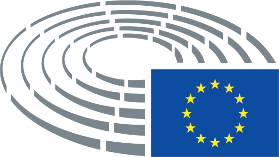 Ημερομηνία έγκρισης3.7.2020Αποτέλεσμα της τελικής ψηφοφορίας+:–:0:277027702770Βουλευτές παρόντες κατά την τελική ψηφοφορίαChristine Anderson, Simona Baldassarre, Robert Biedroń, Vilija Blinkevičiūtė, Annika Bruna, Margarita de la Pisa Carrión, Rosa Estaràs Ferragut, Frances Fitzgerald, Cindy Franssen, Heléne Fritzon, Lina Gálvez Muñoz, Lívia Járóka, Arba Kokalari, Alice Kuhnke, Elżbieta Katarzyna Łukacijewska, Andżelika Anna Możdżanowska, Maria Noichl, Pina Picierno, Sirpa Pietikäinen, Samira Rafaela, Evelyn Regner, Diana Riba i Giner, Eugenia Rodríguez Palop, María Soraya Rodríguez Ramos, Christine Schneider, Isabella Tovaglieri, Ernest Urtasun, Hilde Vautmans, Ελισσάβετ Βόζεμπεργκ-Βρυωνίδη, Chrysoula ZacharopoulouChristine Anderson, Simona Baldassarre, Robert Biedroń, Vilija Blinkevičiūtė, Annika Bruna, Margarita de la Pisa Carrión, Rosa Estaràs Ferragut, Frances Fitzgerald, Cindy Franssen, Heléne Fritzon, Lina Gálvez Muñoz, Lívia Járóka, Arba Kokalari, Alice Kuhnke, Elżbieta Katarzyna Łukacijewska, Andżelika Anna Możdżanowska, Maria Noichl, Pina Picierno, Sirpa Pietikäinen, Samira Rafaela, Evelyn Regner, Diana Riba i Giner, Eugenia Rodríguez Palop, María Soraya Rodríguez Ramos, Christine Schneider, Isabella Tovaglieri, Ernest Urtasun, Hilde Vautmans, Ελισσάβετ Βόζεμπεργκ-Βρυωνίδη, Chrysoula ZacharopoulouChristine Anderson, Simona Baldassarre, Robert Biedroń, Vilija Blinkevičiūtė, Annika Bruna, Margarita de la Pisa Carrión, Rosa Estaràs Ferragut, Frances Fitzgerald, Cindy Franssen, Heléne Fritzon, Lina Gálvez Muñoz, Lívia Járóka, Arba Kokalari, Alice Kuhnke, Elżbieta Katarzyna Łukacijewska, Andżelika Anna Możdżanowska, Maria Noichl, Pina Picierno, Sirpa Pietikäinen, Samira Rafaela, Evelyn Regner, Diana Riba i Giner, Eugenia Rodríguez Palop, María Soraya Rodríguez Ramos, Christine Schneider, Isabella Tovaglieri, Ernest Urtasun, Hilde Vautmans, Ελισσάβετ Βόζεμπεργκ-Βρυωνίδη, Chrysoula ZacharopoulouChristine Anderson, Simona Baldassarre, Robert Biedroń, Vilija Blinkevičiūtė, Annika Bruna, Margarita de la Pisa Carrión, Rosa Estaràs Ferragut, Frances Fitzgerald, Cindy Franssen, Heléne Fritzon, Lina Gálvez Muñoz, Lívia Járóka, Arba Kokalari, Alice Kuhnke, Elżbieta Katarzyna Łukacijewska, Andżelika Anna Możdżanowska, Maria Noichl, Pina Picierno, Sirpa Pietikäinen, Samira Rafaela, Evelyn Regner, Diana Riba i Giner, Eugenia Rodríguez Palop, María Soraya Rodríguez Ramos, Christine Schneider, Isabella Tovaglieri, Ernest Urtasun, Hilde Vautmans, Ελισσάβετ Βόζεμπεργκ-Βρυωνίδη, Chrysoula ZacharopoulouΑναπληρωτές παρόντες κατά την τελική ψηφοφορίαAbir Al-Sahlani, Έλενα Κουντουρά, Terry Reintke, Jadwiga WiśniewskaAbir Al-Sahlani, Έλενα Κουντουρά, Terry Reintke, Jadwiga WiśniewskaAbir Al-Sahlani, Έλενα Κουντουρά, Terry Reintke, Jadwiga WiśniewskaAbir Al-Sahlani, Έλενα Κουντουρά, Terry Reintke, Jadwiga Wiśniewska27+GUE/NGLΈλενα Κουντουρά, Eugenia Rodríguez PalopPPERosa Estaràs Ferragut, Frances Fitzgerald, Cindy Franssen, Lívia Járóka, Arba Kokalari, Elżbieta Katarzyna Łukacijewska, Sirpa Pietikäinen, Christine Schneider, Ελισσάβετ Βόζεμπεργκ-ΒρυωνίδηRenewAbir Al-Sahlani, Samira Rafaela, María Soraya Rodríguez Ramos, Hilde Vautmans, Chrysoula ZacharopoulouS&DRobert Biedroń, Vilija Blinkevičiūtė, Heléne Fritzon, Lina Gálvez Muñoz, Maria Noichl, Pina Picierno, Evelyn RegnerVerts/ALEAlice Kuhnke, Terry Reintke, Diana Riba i Giner, Ernest Urtasun7-ECRMargarita de la Pisa Carrión, Andżelika Anna Możdżanowska, Jadwiga WiśniewskaIDChristine Anderson, Simona Baldassarre, Annika Bruna, Isabella Tovaglieri00